How to Earn All 10 Hours of CLM Application Credits at 2017 Annual Conference & ExpoPlan your sessions to complete the General Education Requirements for the CLM Application. General Education Requirements: 2 hours in each of the following 5 Management Skills Categories:Writing Skills, Communication Skills, Self-Management Skills, Organizational DevelopmentInformation Technology.Functional Specialists: In additional to the General Education Requirements, Functional Specialists need an additional 15 hours of education in subject areas outside their area of specialty. Subject areas are: Human Resource Management (HR); Financial Management (FM), Operations Management (OM); Legal Industry/Business Management (LI); and Communication & Organizational Management (CM). Please note that the CLM logo  in the conference schedule, denotes that the session applies to the General Education Requirements for the CLM application. ALL education sessions can be applied towards CLM recertification, except BOLD Bites, Idea Exchanges and Business Matters! sessions.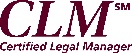 MONDAY - APRIL 3 2017MONDAY - APRIL 3 2017Start TimeEnd TimeTimeManagement CategoryCM10Welcome and Keynote: The Manning Playbook for Leadership8:00:00 AM9:30:00 AM60Organizational DevelopmentLI10Marketing on the Internet: A Perfect Marriage of Law, Business Development and Technology11:00:00 AM12:15:00 PM75Information TechnologyOM11Office 365 and the Cloud: What You Need to Know About Ethics and Security11:00:00 AM12:00:00 PM60Information TechnologyCM12Leadership Is Not a Glass Slipper ... But You Still Have to Make Sure It Fits!11:00:00 AM12:00:00 PM60Organizational DevelopmentCM11Business Writing Blitz: Tackling Grammar, Punctuation and Common Errors11:00:00 AM12:30:00 PM90Writing SkillsOM13Advanced Excel Tips and Tricks1:45:00 PM3:15:00 PM90Information TechnologyCM14Old School, New School: Engaging, Retaining, and Managing Change in a Multigenerational Workplace1:45:00 PM3:15:00 PM90Organizational DevelopmentCM13Business Writing: Digital Communication1:45:00 PM3:15:00 PM90Writing SkillsCM15Make Difficult People Disappear: How to Eliminate Conflict and Reduce Stress in the Workplace4:00:00 PM5:30:00 PM90Organizational DevelopmentTUESDAY- APRIL 4, 2017TUESDAY- APRIL 4, 2017Start TimeEnd TimeTimeManagement CategoryOM20Hacking: The Threat from Within7:30:00 AM9:00:00 AM90Information TechnologyCM20The Happy Hour Effect: 5 Key Commitments to Elevate Your Personal and Professional Success7:30:00 AM8:45:00 AM75Self-Management SkillsHR22Dysfunction Junction: Handling the 10 Most Difficult Law Firm Employees10:15:00 AM11:15:00 AM60Communication SkillsCM21The Realist's Guide to Getting a Grip on Negativity10:15:00 AM11:15:00 AM60Organizational DevelopmentTUESDAY- APRIL 4, 2017 (continued)Start TimeEnd TimeTimeManagement CategoryCM22Strength-Based Leadership: The 10-80-10 Principle10:15:00 AM11:15:00 AM60Organizational DevelopmentLI23Staying the Course in Times of Change: The Multiple Hats of the Practice Manager in Succession Planning10:15:00 AM11:15:00 AM60Organizational DevelopmentCM23Ally or Adversary? The 3 Secrets to Cultivating Strategic Relationships2:45:00 PM4:00:00 PM75Communication SkillsHR23Understanding and Working Through Racial Microaggressions2:45:00 PM4:15:00 PM90Communication SkillsCM24Leading from All Sides: The Realist's Guide to Leadership2:45:00 PM4:00:00 PM75Organizational DevelopmentWEDNESDAY- APRIL 5, 2017WEDNESDAY- APRIL 5, 2017Start TimeEnd TimeTimeManagement CategoryCM30How to Tell When Someone Is Lying8:30:00 AM9:30:00 AM60Communication SkillsCM31David M. Brezina Memorial Session: Giving Voice to Values: The How of Values-Driven Leadership9:45:00 AM11:15:00 AM60Organizational DevelopmentCM32The Story Teller's Secret1:15:00 PM2:45:00 PM90Communication SkillsOM32A Successful Migration to the Cloud: Preparing for Success1:15:00 PM2:45:00 PM90Information TechnologyHR32Reality-Based Accountability: Hardwiring Accountability into Your Workforce and Coaching for Great Performance1:15:00 PM2:45:00 PM90Organizational DevelopmentHR31Executive Presence: How to Achieve Greater Influence in Your Firm1:15:00 PM2:30:00 PM75Self-Management SkillsCM33Captivate: Presentations That Engage and Win Over Today's Distracted Audiences3:00:00 PM4:15:00 PM75Communication Skills